Matemática Aplicada às Ciências Sociais (M.A.C.S.)2 – Estatística2.1 – Dados, tabelas e gráficos2.1.1 – Noções básicas2.1.1.1 - VariávelA variável ou caráter estatístico (xi) é uma característica ou propriedade da população em estudo, à qual se pode atribuir um nº ou uma categoria. As variáveis estatísticas podem ser:Qualitativas – são atributos que, por se relacionarem com qualidades, não se podem traduzir numericamente;Quantitativas – são atributos que se podem traduzir numericamente, através de uma contagem ou de uma medição. Estas podem ainda ser:Discretas – a variável só toma valores correspondentes a pontos isolados;Contínuas – a variável só pode tomar qualquer valor de um intervalo.2.1.1.2 – PopulaçãoA população ou universo estatístico é o conjunto de elementos com pelo menos uma característica comum que se pretende analisar. 	
Chama-se unidade estatística a cada um dos elementos da população, e efetivo ou dimensão da população ao nº de elementos da população. 	
Faz-se um censo quando se quer realizar um estudo estatístico que incida sobre todos os elementos da população. 2.1.1.3 – AmostraA amostra é o subconjunto finito da população. Amostragem é todo o processo de recolha de uma parte, geralmente pequena, dos elementos que constituem um dado conjunto. Da análise dessa parte pretende obter-se informações para todo o conjunto. Nesse processo, é importante distinguir entre população e população inquirida – aquela sobre a qual é efetivamente feita a amostragem. 	
Faz-se uma sondagem quando se quer realizar um estudo estatístico em que se utilize apenas uma amostra da população.2.1.2 – Construção de tabelas de frequência2.1.2.1 – Frequência absolutaA frequência absoluta (fi) é o nº de vezes que o valor da variável se repete ou é observado. A frequência absoluta acumulada (Fi) é igual à soma das frequências absolutas.2.1.2.2 – Frequência relativaA frequência relativa (fri) é igual ao quociente entre a frequência absoluta e o nº total de observações. A frequência relativa acumulada (Fri) é igual à soma das frequências relativas.2.1.2.3 – Regra de SturgesPara organizar uma amostra de dados contínuos, de dimensão n, pode considerar-se para o nº de classes o valor k, onde k é o menor nº inteiro, tal que 2k ≥ n.2.1.3 – Representações gráficas2.1.3.1 – Diagramas de caule-e-folhas1 – Traça-se uma linha vertical e regista-se do lado esquerdo o(s) dígito(s) da ordem de maior grandeza;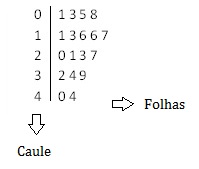 2 – Regista-se do lado direito da linha o dígito do valor da variável em estudo correspondente às unidades (podem ou não aparecer por ordem crescente). 2.1.3.2 – Gráficos circularesSão gráficos construídos a partir da divisão de um círculo em setores circulares cuja área é proporcional à frequência de cada um dos valores da variável. A amplitude do ângulo de cada setor é igual a  x 360° ou a fri x 360°.2.1.3.3 – PictogramasSão gráficos onde se utilizam figuras o símbolos alusivos à variável em estudo.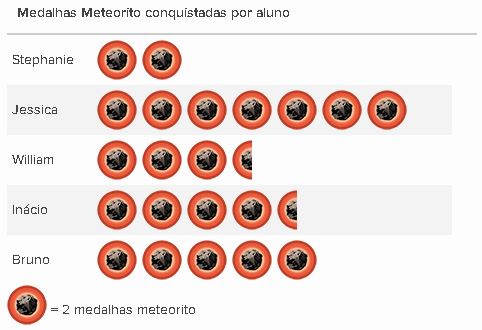 2.1.3.4 – Gráficos de barrasSão gráficos formados por um conjunto de barras cuja altura é proporcional às frequências de cada um dos valores da variável. Num dos eixos, marcam-se as frequências, e no outro, os valores da variável. 	
As variáveis devem ser qualitativas ou quantitativas discretas.	 2.1.3.5 – Gráficos de linhasSão usados para representar informação que varia ao longo do tempo.2.1.3.6 – HistogramasSão gráficos formados por um conjunto de retângulos adjacentes, tendo por base o intervalo da classe e uma área proporcional às respetivas frequências (absolutas e relativas) de cada classe. Estes gráficos utilizam-se sempre que os dados estão agrupados em classes na forma de intervalos (variáveis contínuas). 	
Para se calcularem o nº de classes de uma variável utiliza-se a Regra de Sturges, e para se calcular o intervalo das classes, faz-se a amplitude do conjunto dos dados.2.1.3.7 – Polígonos de frequênciasO polígono de frequências resulta da união sucessiva dos pontos médios dos lados superiores dos diferentes retângulos de um histograma através de segmentos de reta. Para que o polígono fique concluído, deverá ainda unir-se o extremo esquerdo do polígono com o ponto médio da classe anterior à primeira cuja frequência é nula, procedendo-se analogamente para o extremo direito do polígono.2.2 – Cálculo de estatísticas2.2.1 – Medidas de localização2.2.1.1 – MédiaPara dados simples ou não classificados: Para dados agrupados ou classificados:2.2.1.2 – ModaA moda (Mo) é o valor da variável ao qual corresponde uma maior frequência. A amostra é:Bimodal se houver dois valores com a maior frequência;Plurimodal se existirem vários valores com a frequência mais alta;Amodal se os valores da variável têm todos a mesma frequência.Quando os dados estão agrupados em classes, sob a forma de intervalos, a classe modal é a classe à qual corresponde a maior frequência.2.2.1.3 – MedianaA mediana (Md ou ) é preferível à média quando se está interessado em conhecer o ponto médio da distribuição dos dados, ou seja, o valor que divide os dados em duas partes iguais (Q2). 2.2.1.4 – QuartisO 1º quartil (Q1) é o valor que divide a amostra (ordenada por ordem crescente) em duas partes, de tal modo que 25% das observações sejam inferiores ou iguais a esse valor. Quando n é:Par – Q1 = xk, k = ;Ímpar – Q1 = xk, k = . O 2º quartil (Q2) é o valor que divide a amostra (ordenada) em duas partes, de tal modo que 50% das observações sejam inferiores ou iguais a esse valor. O 2º quartil corresponde assim à mediana;Par – Q2 =  = , k = ;Ímpar – Q2 =  = xk, k = . O 3º quartil (Q3) é o valor que divide a amostra (ordenada por ordem crescente) em duas partes, de tal modo que 75% das observações sejam inferiores ou iguais a esse valor.Par – Q3 = xk, k = ;Ímpar – Q3 = xk, k = 3 x . Diagrama de extremos e quartis1 – Desenha-se uma linha vertical ou horizontal onde se marcam alguns dos valores da variável, nomeadamente os extremos e quartis;2 – Constrói-se um retângulo correspondente ao intervalo entre o 1º e o 3º quartil;3 – Constrói-se um segmento de reta entre o extremo inferior e o 1º quartil e outro segmento de reta entre o 3º quartil e o extremo superior.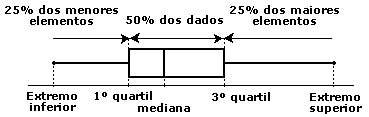 A partir do diagrama de extremos e quartis, podem-se tirar conclusões quanto à dispersão e concentração dos conjuntos de dados: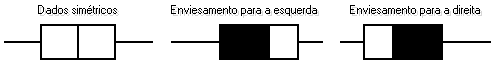 Dados simétricos – os dados estão distribuídos de forma simétrica;Enviesamento para a esquerda – os dados estão mais dispersos à esquerda de Q2 e mais concentrados à direita de Q2;Enviesamento para a direita – os dados estão mais dispersos à direita de Q2 e mais concentrados à esquerda de Q2.2.2.2 – Medidas de dispersão2.2.2.1 – AmplitudeRepresenta-se por R (range) de um conjunto de dados à diferença entre o valor máximo e o valor mínimo desse conjunto.2.2.2.2 – Amplitude interquartilA amplitude interquartil (Aq) é a diferença entre o 3º quartil (Q3) e o 1º quartil (Q1), isto é, Q3 – Q1.2.2.2.3 – Desvio médio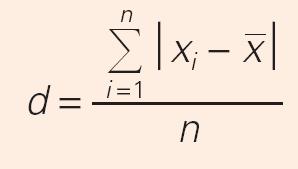 Para dados simples: Para dados agrupados: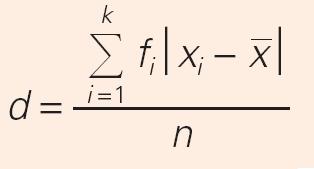 Na qual k representa o nº de valores diferentes que surgem na amostra.		
Se os dados estão agrupados em classes, xi e fi são, respetivamente, o ponto médio e a frequência absoluta da classe i; k é o número de classes.2.2.2.4 – Desvio padrãoO desvio padrão representa-se por s quando os dados da variável representam uma amostra, ou por σ quando os dados da variável representam a população, e é igual à raiz quadrada da variância (s2 ou σ2), ou seja, σ = √σ2. Quando os dados da variável representam: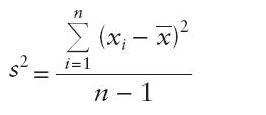 Uma amostra, a variância é igual a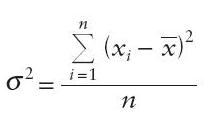 A população, a variância é igual a2.3 – Dados bivariados2.3.1 – Análise gráfica de dados bivariadosDados bidimensionais ou bivariados são dados obtidos de pares de variáveis.	
Diagrama de dispersão ou gráfico de correlação é um gráfico em que a cada ponto correspondem duas coordenadas, que são os valores das duas variáveis em estudo (xi e yi). Este gráfico permite analisar de que forma se relacionam duas variáveis.2.3.1.1 – Correlação linear	
Diz-se que existe correlação entre duas variáveis quando a variação de uma delas implica uma alteração na outra.	
A correlação diz-se linear se a nuvem de pontos se ajustar em torno de uma linha reta, que é a reta de regressão.	
A correlação linear pode ser: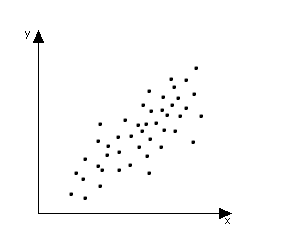 Linear positiva – quando a variável x aumenta, a variável y também aumenta; diz-se que há uma associação positiva entre as variáveis se aos maiores valores de uma correspondem, de uma maneira geral, os maiores valores da outra;Nula – não há associação entre as variáveis quando a nuvem de pontos se encontra bastante dispersa;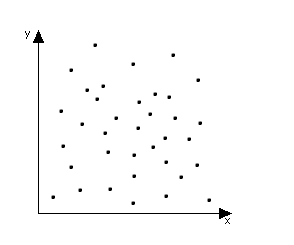 Linear negativa – quando a variável x aumenta, a variável y diminui; diz-se que há uma associação negativa entre as variáveis se aos maiores valores de uma correspondem, de um modo geral, os menores valores de outra, e vice-versa. 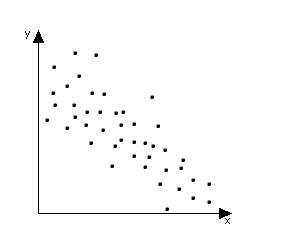 2.3.1.2 – Coeficiente de correlação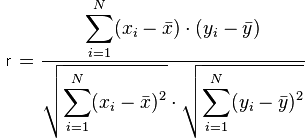 O coeficiente de correlação linear, ou coeficiente de Pearson, mede o grau de associação linear entre duas variáveis. Representa-se por r e varia entre -1 e 1.Se r=1, a correlação diz-se total (ou perfeita) positiva;Se r=0, a correlação diz-se nula, isto é, não há correlação linear;Se r=–1, a correlação diz-se total (ou perfeita) negativa. 2.3.2 – Tabelas de contingênciaTabela de contingência é um processo de organizar informação correspondente a dados bivariados qualitativos, quantitativos ou ambos.